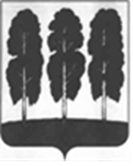 ДУМА БЕРЕЗОВСКОГО РАЙОНАХАНТЫ-МАНСИЙСКОГО АВТОНОМНОГО ОКРУГА – ЮГРЫРЕШЕНИЕот 21 марта 2024 года                                                                                   № 346пгт. БерезовоРассмотрев материалы, представленные для поощрения Благодарностью Думы Березовского района, в соответствии с приложением 2 к решению Думы Березовского района от 26 ноября 2018 года № 343 «О наградах Думы Березовского района»,Дума района РЕШИЛА:Наградить Благодарностью Думы Березовского района за многолетний добросовестный труд, заслуги в социально-культурной жизни Березовского района и в связи с празднованием дня работников культуры:	- Букшана Сергея Николаевича, звукорежиссера муниципального автономного учреждения «Березовский районный дом культуры»,	- Зубареву Марину Ильясовну, заведующего художественно-постановочной частью муниципального автономного учреждения «Березовский районный дом культуры»,- Лапину Ирину Александровну, заместителя директора по общим вопросам муниципального автономного учреждения «Березовский районный дом культуры».2. Опубликовать решение в газете «Жизнь Югры» и разместить на официальном веб-сайте органов местного самоуправления Березовского района. 3. Настоящее решение вступает в силу после его подписания. Председатель Думы Березовского района	                                                                          З.Р.КаневаО награждении Благодарностью Думы Березовского района